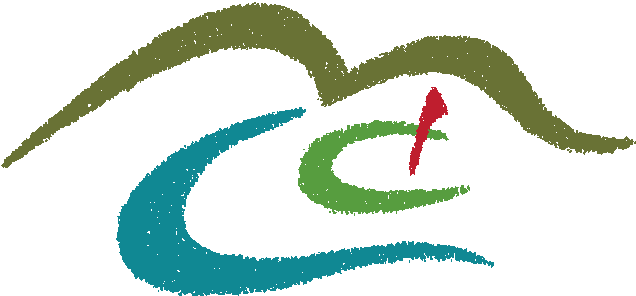 Minot Country ClubGolf Minot Inc. dbaThe Minot Country ClubPh: 701-852-3591/ Email: minotcountryclub@gmail.com2015 Corporate Sponsorship ApplicationLast Name: _________________________ First Name: ____________________ MI: _____ Spouse’s Name/Significant other (if applicable): ___________________________________ Address: __________________________________________ City: _____________________ State: ____ Zip: ___________ Home Phone: (_____)_________________ Mobile Phone: (_____)__________________ Date of Birth: ____ /____ /____ Email Address: _____________________________________ Business Name: _______________________________ Business Phone: (_____)____________ Business Email: ________________________________ Please Choose One: _____Corporate Legacy Sponsorship Level #1 (please fill out another sheet for 2nd Member) _____Corporate Legacy Sponsorship Level #2 _____Social Legacy Corporate Sponsorship Payment: Check # ______ Amount: $________ Make checks payable to Golf Minot Inc. VISA / MC / DISC # ______________________________ EXP__________ Mail Application and Payment to: PO BOX 879 / Minot, ND 58702 If accepted as a member of Golf Minot Inc. DBA Minot Country Club, A North Dakota Non-Profit Corporation, I agree to conform to all the rules and regulations and to pay all fees as set by the Board of Directors as per the corporation by-laws. I further agree to pay my membership fee and dues in accordance with the options on this application and to pay all charges made by me or my family promptly when due. If members are not current 60 days from billing date, their charges and play are automatically suspended; 90 days from billing date, their membership is terminated. Any exception must be granted by appeal to the executive board only. Your Signature: ______________________________ Date: ______________ Thank you for your application. You will receive notification whether yourapplication is accepted in 10-12 business days.